Аналитическая справкапо итогам мониторинга сформированности предметных достижений по физике обучающихся 7-10 классов.Цель: диагностика сформированности предметных достижений по физике обучающихся 7-10 классов по темам, изученным в первой четверти 2020-2021 учебного года.Сроки: 19-24 октября 2020 года.Форма: вариативное тестирование.Исполнитель: Абубакарова Ж.Ж., заместитель директора по УВР; Ташлигов Р.А., учитель физики.      Согласно плану ВСОКО с 19 по 24 октября 2020 года была проведена диагностика сформированности предметных достижений по физике в 7-10 классах в форме вариативного тестирования по темам, изученным в первой четверти 2020-2021 учебного года.      Обучающимся 7-10 классов было предложено 5 вариантов теста, который выполнялся в течение 45 минут.      Результаты вариативного тестирования по физике в 7-10 классах представлены в таблице.      Получили отметки:«5» - 7 обучающихся: Дедиева А., Осмаева М., Шахаева А. (7 класс); Умаров Д. (8 класс); Элиханова А., Кисиева И., Цакаева К. (10 класс).      Получили «2» - 8 обучающихся: Алиев А., Алгириев М., Дааев Р., Идрисов М., Керимова Р., Ташуев А., Яхъяев М. (7 класс); Абдулхаджиев А. (10 класс).Диаграмма уровня обученности и качества знанийпо физике обучающихся 7-10 классов.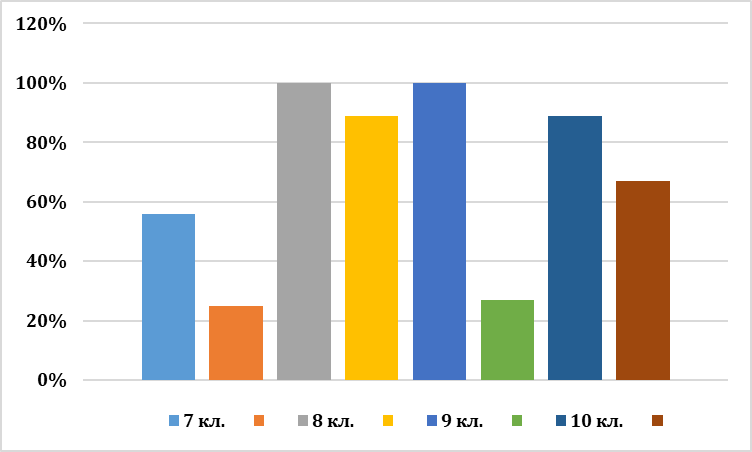 Наиболее типичные ошибки, допущенные обучающимися 7-10 классов по физике:10 класс:Модуль перемещения при равноускоренном движении.9 класс: Вычисление количества теплоты.Кратные и дольные приставки.8 класс:Удельная теплота сгорания.Удельная теплоёмкость.7 класс:Определение цены деления.Измерение физических величин.Физические явления.Выводы:      В вариативном тестировании по физике приняли участие 46 обучающихся 7-10 классов.      Уровень обученности составил 82%. Низкий уровень обученности в 7 классе – 55%, - что свидетельствует о низком уровне сформированности УУД по физике у семикласссников.      Уровень качества знаний составил 45%. Очень низкий уровень качества знаний в 7 классе – 25%, в 9 классе – 27%.Рекомендации:Ташлигову Р.А., учителю физики, на каждом уроке планировать сопутствующее повторение по «запавшим» темам, индивидуализировать работу с неуспешными обучающимися.В целях повышения мотивационной сферы обучающихся, проводить уроки согласно условиям ФГОС с использованием современных педагогических технологий.Классным руководителям информировать родителей (законных представителей) о результатах мониторинга сформированности предметных достижений по физике обучающихся 7-10 классов.Заместитель директора по УВР:                              Абубакарова Ж.Ж.КлассВыпол-нялиПолучили отметкиПолучили отметкиПолучили отметкиПолучили отметкиУровень обученностиУровень качестваФИОучителяКлассВыпол-няли«5»«4»«3»«2»Уровень обученностиУровень качестваФИОучителя716315756%25%Ташлигов Р.А89171-100%89%912-39-100%27%109332189%67%4671417882%45%